                                                                                                                                                                                                                                                                                                              ИНФОРМАЦИОННЫЙ БЮЛЛЕТЕНЬСЕГОДНЯ В НОМЕРЕ:В целях защиты животных, укрепления нравственности, соблюдения принципов гуманности природоохранной прокуратурой принимаются меры к обеспечению надлежащего содержания бездомных животных в Костромской областиКостромской межрайонной природоохранной прокуратурой в связи с поступившими обращениями граждан проведена проверка соблюдения МКУ г. Костромы «Центр передержки животных» условий содержания и обращения с животными без владельцев.Установлено, что в нарушение закона в приюте находится 130 собак и кошек, что в два раза превышает расчетную техническую вместимость учреждения, допускаются факты приема и передачи животных без регистрации, сведения о них не своевременно размещаются в сети «Интернет», в карантинных вольерах содержится нескольких особей, поступивших в разное время.С целью устранения нарушений закона природоохранным прокурором главе администрации города Костромы, руководителю учреждения внесены представления, которые в настоящее время находятся на рассмотрении.Устранение нарушений закона, создание комфортных условий содержания животных в данном центре, обеспечение защиты и охраны их здоровья находится на контроле природоохранной прокуратуры.Проверка условий содержания животных продолжается.Учредитель: Совет депутатов Ореховского сельского поселения                                                                                   Выходит по мере необходимости   Галичского   муниципального района Костромской области.Издается  с 22 сентября 2006 года                                                                                                                                     № 14 (260)  06 октября 2021 г.Информационный бюллетень учрежден Советом депутатов Ореховского  сельского поселения.Адрес: 157215,  Костромская область, Галичский район, с. Орехово, ул. Советская, д. 12.                Телефон: (494 37) 3-12-05                                                                                                                                                                  Тираж 7 экземпляров.Ответственный за выпуск:  С.Ю.Лебедева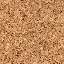 